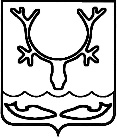 СОВЕТ городского округа "Город НАРЬЯН-МАР"34-я сессия IV созыва______________________________________РЕШЕНИЕО формировании конкурсной комиссии для проведения конкурса по отбору кандидатур на должность главы муниципального образования "Городской округ "Город Нарьян-Мар"В соответствии с Федеральным законом от 06.10.2003 № 131-ФЗ "Об общих принципах организации местного самоуправления в Российской Федерации", законом Ненецкого автономного округа от 17.02.2010 № 8-оз "О регулировании отдельных вопросов организации местного самоуправления на территории Ненецкого автономного округа", Уставом муниципального образования "Городской округ "Город Нарьян-Мар", Положением "О порядке проведения конкурса по отбору кандидатур на должность главы муниципального образования "Городской округ "Город Нарьян-Мар", утвержденным решением Совета городского округа "Город Нарьян-Мар" от 28.09.2016 № 268-р, на основании распоряжения губернатора Ненецкого автономного округа от 01.11.2021 № 335-рг "О назначении членов конкурсной комиссии по отбору кандидатур на должность главы муниципального образования "Городской округ "Город Нарьян-Мар", решения Совета городского округа "Город Нарьян-Мар" от 23.12.2021 № 289-р "О назначении членов конкурсной комиссии для проведения конкурса по отбору кандидатур на должность главы муниципального образования "Городской округ "Город Нарьян-Мар" Совет городского округа "Город Нарьян-Мар" РЕШИЛ:1. Сформировать конкурсную комиссию для проведения конкурса по отбору кандидатур на должность главы муниципального образования "Городской округ "Город Нарьян-Мар" в следующем составе:1) Гущина Лина Викторовна – руководитель Департамента внутренней политики Ненецкого автономного округа; 2) Лыкова Ирина Александровна – заместитель начальника правового управления Аппарата Администрации Ненецкого автономного округа – начальник отдела законодательства в сфере государственного устройства и местного самоуправления; 3) Миронов Николай Михайлович – заместитель губернатора Ненецкого автономного округа; 4) Савина Любовь Алексеевна – заместитель руководителя Департамента внутренней политики Ненецкого автономного округа;5) Соловьева Екатерина Ивановна – исполняющий обязанности начальника управления государственной гражданской службы и кадров Аппарата Администрации Ненецкого автономного округа;6) Козицина Ольга Юрьевна - депутат Совета городского округа "Город Нарьян-Мар";7) Ляпунова Анастасия Николаевна - депутат Совета городского округа "Город Нарьян-Мар";8) Суський Юрий Иванович - депутат Совета городского округа "Город Нарьян-Мар";9) Терлецкий Александр Игоревич - депутат Совета городского округа "Город Нарьян-Мар";10) Хозяинова Светлана Григорьевна - депутат Совета городского округа "Город Нарьян-Мар".2. Настоящее решение вступает в силу со дня его принятия и подлежит официальному опубликованию.г. Нарьян-Мар23 декабря 2021 года№ 290-рПредседатель Совета городского округа "Город Нарьян-Мар" Ю.И. Суський 